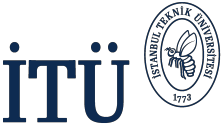 Ders Planı COURSE PLANDersin Fizik Mühendisliği Öğrenci Çıktılarıyla İlişkisiÖlçek:	    1: Az,    2: Kısmi,    3: Tam Relationship of the Course to Physics Engineering Student OutcomesScaling:	        1: Little,    2: Partial,    3: Full Ders kaynakları ve Başarı değerlendirme sistemi (Course materials and Assessment criteria)Dersin Adı:   Dijital (Sayısal diyebilir miyiz?) ElektronikDersin Adı:   Dijital (Sayısal diyebilir miyiz?) ElektronikDersin Adı:   Dijital (Sayısal diyebilir miyiz?) ElektronikDersin Adı:   Dijital (Sayısal diyebilir miyiz?) ElektronikDersin Adı:   Dijital (Sayısal diyebilir miyiz?) ElektronikDersin Adı:   Dijital (Sayısal diyebilir miyiz?) ElektronikCourse Name:   Digital ElectronicsCourse Name:   Digital ElectronicsCourse Name:   Digital ElectronicsCourse Name:   Digital ElectronicsCourse Name:   Digital ElectronicsCourse Name:   Digital ElectronicsCourse Name:   Digital ElectronicsKod(Code)Yarıyıl(Semester)Yarıyıl(Semester)Kredi(Local Credits)Kredi(Local Credits)AKTS Kredi(ECTS Credits)AKTS Kredi(ECTS Credits)AKTS Kredi(ECTS Credits)Ders Uygulaması,  Saat/Hafta(Course Implementation, Hours/Week)Ders Uygulaması,  Saat/Hafta(Course Implementation, Hours/Week)Ders Uygulaması,  Saat/Hafta(Course Implementation, Hours/Week)Ders Uygulaması,  Saat/Hafta(Course Implementation, Hours/Week)Ders Uygulaması,  Saat/Hafta(Course Implementation, Hours/Week)Kod(Code)Yarıyıl(Semester)Yarıyıl(Semester)Kredi(Local Credits)Kredi(Local Credits)AKTS Kredi(ECTS Credits)AKTS Kredi(ECTS Credits)AKTS Kredi(ECTS Credits)Ders (Theoretical)Ders (Theoretical)Uygulama(Tutorial)Uygulama(Tutorial)Laboratuvar(Laboratory)FIZ424/FIZ424E7733222Bölüm / Program(Department/Program)Bölüm / Program(Department/Program)Fizik Mühendisliği Bölümü(Physics Engineering Department)Fizik Mühendisliği Bölümü(Physics Engineering Department)Fizik Mühendisliği Bölümü(Physics Engineering Department)Fizik Mühendisliği Bölümü(Physics Engineering Department)Fizik Mühendisliği Bölümü(Physics Engineering Department)Fizik Mühendisliği Bölümü(Physics Engineering Department)Fizik Mühendisliği Bölümü(Physics Engineering Department)Fizik Mühendisliği Bölümü(Physics Engineering Department)Fizik Mühendisliği Bölümü(Physics Engineering Department)Fizik Mühendisliği Bölümü(Physics Engineering Department)Fizik Mühendisliği Bölümü(Physics Engineering Department)Dersin Türü(Course Type)Dersin Türü(Course Type)Seçmeli (Elective)Seçmeli (Elective)Seçmeli (Elective)Seçmeli (Elective)Seçmeli (Elective)Dersin Dili(Course Language)Dersin Dili(Course Language)Dersin Dili(Course Language)Türkçe  / İngilizce(Turkish / English)Türkçe  / İngilizce(Turkish / English)Türkçe  / İngilizce(Turkish / English)Dersin Önkoşulları(Course Prerequisites)Dersin Önkoşulları(Course Prerequisites)Yok(None)Yok(None)Yok(None)Yok(None)Yok(None)Yok(None)Yok(None)Yok(None)Yok(None)Yok(None)Yok(None)Dersin Mesleki Bileşene Katkısı, %(Course Category by Content, %)Dersin Mesleki Bileşene Katkısı, %(Course Category by Content, %)Temel Bilim ve Matematik(Basic Sciences and Math)Temel Bilim ve Matematik(Basic Sciences and Math)Temel Mühendislik(Engineering Science)Temel Mühendislik(Engineering Science)Temel Mühendislik(Engineering Science)Temel Mühendislik(Engineering Science)Temel Mühendislik(Engineering Science)Mühendislik/Mimarlık Tasarım (Engineering/Architecture Design)Mühendislik/Mimarlık Tasarım (Engineering/Architecture Design)Genel Eğitim(General Education)Genel Eğitim(General Education)Dersin Mesleki Bileşene Katkısı, %(Course Category by Content, %)Dersin Mesleki Bileşene Katkısı, %(Course Category by Content, %)30303030307070Dersin Tanımı(Course Description)Dersin Tanımı(Course Description)Sayısal elektronikte sayılar. İkili mantık cebiri ve mantık devreler. Sayısal mantık, kapılar ve devreler. İkili mantık fonksiyonlarının sadeleştirilmesi.  Karnaugh haritaları. Sayısal tümleşik mantık. Tümleşik aritmetik devreler.  Ardışık mantık devreleri. Flip-floplar ve sayıcılar.Sayısal elektronikte sayılar. İkili mantık cebiri ve mantık devreler. Sayısal mantık, kapılar ve devreler. İkili mantık fonksiyonlarının sadeleştirilmesi.  Karnaugh haritaları. Sayısal tümleşik mantık. Tümleşik aritmetik devreler.  Ardışık mantık devreleri. Flip-floplar ve sayıcılar.Sayısal elektronikte sayılar. İkili mantık cebiri ve mantık devreler. Sayısal mantık, kapılar ve devreler. İkili mantık fonksiyonlarının sadeleştirilmesi.  Karnaugh haritaları. Sayısal tümleşik mantık. Tümleşik aritmetik devreler.  Ardışık mantık devreleri. Flip-floplar ve sayıcılar.Sayısal elektronikte sayılar. İkili mantık cebiri ve mantık devreler. Sayısal mantık, kapılar ve devreler. İkili mantık fonksiyonlarının sadeleştirilmesi.  Karnaugh haritaları. Sayısal tümleşik mantık. Tümleşik aritmetik devreler.  Ardışık mantık devreleri. Flip-floplar ve sayıcılar.Sayısal elektronikte sayılar. İkili mantık cebiri ve mantık devreler. Sayısal mantık, kapılar ve devreler. İkili mantık fonksiyonlarının sadeleştirilmesi.  Karnaugh haritaları. Sayısal tümleşik mantık. Tümleşik aritmetik devreler.  Ardışık mantık devreleri. Flip-floplar ve sayıcılar.Sayısal elektronikte sayılar. İkili mantık cebiri ve mantık devreler. Sayısal mantık, kapılar ve devreler. İkili mantık fonksiyonlarının sadeleştirilmesi.  Karnaugh haritaları. Sayısal tümleşik mantık. Tümleşik aritmetik devreler.  Ardışık mantık devreleri. Flip-floplar ve sayıcılar.Sayısal elektronikte sayılar. İkili mantık cebiri ve mantık devreler. Sayısal mantık, kapılar ve devreler. İkili mantık fonksiyonlarının sadeleştirilmesi.  Karnaugh haritaları. Sayısal tümleşik mantık. Tümleşik aritmetik devreler.  Ardışık mantık devreleri. Flip-floplar ve sayıcılar.Sayısal elektronikte sayılar. İkili mantık cebiri ve mantık devreler. Sayısal mantık, kapılar ve devreler. İkili mantık fonksiyonlarının sadeleştirilmesi.  Karnaugh haritaları. Sayısal tümleşik mantık. Tümleşik aritmetik devreler.  Ardışık mantık devreleri. Flip-floplar ve sayıcılar.Sayısal elektronikte sayılar. İkili mantık cebiri ve mantık devreler. Sayısal mantık, kapılar ve devreler. İkili mantık fonksiyonlarının sadeleştirilmesi.  Karnaugh haritaları. Sayısal tümleşik mantık. Tümleşik aritmetik devreler.  Ardışık mantık devreleri. Flip-floplar ve sayıcılar.Sayısal elektronikte sayılar. İkili mantık cebiri ve mantık devreler. Sayısal mantık, kapılar ve devreler. İkili mantık fonksiyonlarının sadeleştirilmesi.  Karnaugh haritaları. Sayısal tümleşik mantık. Tümleşik aritmetik devreler.  Ardışık mantık devreleri. Flip-floplar ve sayıcılar.Sayısal elektronikte sayılar. İkili mantık cebiri ve mantık devreler. Sayısal mantık, kapılar ve devreler. İkili mantık fonksiyonlarının sadeleştirilmesi.  Karnaugh haritaları. Sayısal tümleşik mantık. Tümleşik aritmetik devreler.  Ardışık mantık devreleri. Flip-floplar ve sayıcılar.Dersin Tanımı(Course Description)Dersin Tanımı(Course Description)Digital number systems. Boolean algebra and logic circuits. Digital logic gates and circuits. Simplification of Boolean functions.  Karnaugh maps. Digital combinational logic. Combinational arithmetic logic.   Sequential logic circuits. Flip-flops and counters.Digital number systems. Boolean algebra and logic circuits. Digital logic gates and circuits. Simplification of Boolean functions.  Karnaugh maps. Digital combinational logic. Combinational arithmetic logic.   Sequential logic circuits. Flip-flops and counters.Digital number systems. Boolean algebra and logic circuits. Digital logic gates and circuits. Simplification of Boolean functions.  Karnaugh maps. Digital combinational logic. Combinational arithmetic logic.   Sequential logic circuits. Flip-flops and counters.Digital number systems. Boolean algebra and logic circuits. Digital logic gates and circuits. Simplification of Boolean functions.  Karnaugh maps. Digital combinational logic. Combinational arithmetic logic.   Sequential logic circuits. Flip-flops and counters.Digital number systems. Boolean algebra and logic circuits. Digital logic gates and circuits. Simplification of Boolean functions.  Karnaugh maps. Digital combinational logic. Combinational arithmetic logic.   Sequential logic circuits. Flip-flops and counters.Digital number systems. Boolean algebra and logic circuits. Digital logic gates and circuits. Simplification of Boolean functions.  Karnaugh maps. Digital combinational logic. Combinational arithmetic logic.   Sequential logic circuits. Flip-flops and counters.Digital number systems. Boolean algebra and logic circuits. Digital logic gates and circuits. Simplification of Boolean functions.  Karnaugh maps. Digital combinational logic. Combinational arithmetic logic.   Sequential logic circuits. Flip-flops and counters.Digital number systems. Boolean algebra and logic circuits. Digital logic gates and circuits. Simplification of Boolean functions.  Karnaugh maps. Digital combinational logic. Combinational arithmetic logic.   Sequential logic circuits. Flip-flops and counters.Digital number systems. Boolean algebra and logic circuits. Digital logic gates and circuits. Simplification of Boolean functions.  Karnaugh maps. Digital combinational logic. Combinational arithmetic logic.   Sequential logic circuits. Flip-flops and counters.Digital number systems. Boolean algebra and logic circuits. Digital logic gates and circuits. Simplification of Boolean functions.  Karnaugh maps. Digital combinational logic. Combinational arithmetic logic.   Sequential logic circuits. Flip-flops and counters.Digital number systems. Boolean algebra and logic circuits. Digital logic gates and circuits. Simplification of Boolean functions.  Karnaugh maps. Digital combinational logic. Combinational arithmetic logic.   Sequential logic circuits. Flip-flops and counters.Dersin Amacı(Course Objectives)Dersin Amacı(Course Objectives)Mantık problemlerinin çözümü, Mantık problemlerinin sadeleştirilmesi,Sadeleştirilmiş problemlerin sayısal devrelere dönüştürülmesi.Mantık problemlerinin çözümü, Mantık problemlerinin sadeleştirilmesi,Sadeleştirilmiş problemlerin sayısal devrelere dönüştürülmesi.Mantık problemlerinin çözümü, Mantık problemlerinin sadeleştirilmesi,Sadeleştirilmiş problemlerin sayısal devrelere dönüştürülmesi.Mantık problemlerinin çözümü, Mantık problemlerinin sadeleştirilmesi,Sadeleştirilmiş problemlerin sayısal devrelere dönüştürülmesi.Mantık problemlerinin çözümü, Mantık problemlerinin sadeleştirilmesi,Sadeleştirilmiş problemlerin sayısal devrelere dönüştürülmesi.Mantık problemlerinin çözümü, Mantık problemlerinin sadeleştirilmesi,Sadeleştirilmiş problemlerin sayısal devrelere dönüştürülmesi.Mantık problemlerinin çözümü, Mantık problemlerinin sadeleştirilmesi,Sadeleştirilmiş problemlerin sayısal devrelere dönüştürülmesi.Mantık problemlerinin çözümü, Mantık problemlerinin sadeleştirilmesi,Sadeleştirilmiş problemlerin sayısal devrelere dönüştürülmesi.Mantık problemlerinin çözümü, Mantık problemlerinin sadeleştirilmesi,Sadeleştirilmiş problemlerin sayısal devrelere dönüştürülmesi.Mantık problemlerinin çözümü, Mantık problemlerinin sadeleştirilmesi,Sadeleştirilmiş problemlerin sayısal devrelere dönüştürülmesi.Mantık problemlerinin çözümü, Mantık problemlerinin sadeleştirilmesi,Sadeleştirilmiş problemlerin sayısal devrelere dönüştürülmesi.Dersin Amacı(Course Objectives)Dersin Amacı(Course Objectives)Solution of logical problems,Simplification of logical problems,Transformation of logical problems into an electronic circuits.Solution of logical problems,Simplification of logical problems,Transformation of logical problems into an electronic circuits.Solution of logical problems,Simplification of logical problems,Transformation of logical problems into an electronic circuits.Solution of logical problems,Simplification of logical problems,Transformation of logical problems into an electronic circuits.Solution of logical problems,Simplification of logical problems,Transformation of logical problems into an electronic circuits.Solution of logical problems,Simplification of logical problems,Transformation of logical problems into an electronic circuits.Solution of logical problems,Simplification of logical problems,Transformation of logical problems into an electronic circuits.Solution of logical problems,Simplification of logical problems,Transformation of logical problems into an electronic circuits.Solution of logical problems,Simplification of logical problems,Transformation of logical problems into an electronic circuits.Solution of logical problems,Simplification of logical problems,Transformation of logical problems into an electronic circuits.Solution of logical problems,Simplification of logical problems,Transformation of logical problems into an electronic circuits.Dersin Öğrenme Çıktıları (Course Learning Outcomes)Dersin Öğrenme Çıktıları (Course Learning Outcomes)Analog ve sayısal dünya arasındaki farklarSembolik mantık, doğruluk tabloları ve teoremleriMantık dilinde aritmetik işlemleri ve sayısal mantık kapıların kullanımınıKarnaugh Haritaları ve diğer sadeleştirme teknikleri ile ifadeleri sadeleştirmeyiMantık problemlerinin sayısal elektronik devrelere uygulanmasıbecerilerini elde eder.Analog ve sayısal dünya arasındaki farklarSembolik mantık, doğruluk tabloları ve teoremleriMantık dilinde aritmetik işlemleri ve sayısal mantık kapıların kullanımınıKarnaugh Haritaları ve diğer sadeleştirme teknikleri ile ifadeleri sadeleştirmeyiMantık problemlerinin sayısal elektronik devrelere uygulanmasıbecerilerini elde eder.Analog ve sayısal dünya arasındaki farklarSembolik mantık, doğruluk tabloları ve teoremleriMantık dilinde aritmetik işlemleri ve sayısal mantık kapıların kullanımınıKarnaugh Haritaları ve diğer sadeleştirme teknikleri ile ifadeleri sadeleştirmeyiMantık problemlerinin sayısal elektronik devrelere uygulanmasıbecerilerini elde eder.Analog ve sayısal dünya arasındaki farklarSembolik mantık, doğruluk tabloları ve teoremleriMantık dilinde aritmetik işlemleri ve sayısal mantık kapıların kullanımınıKarnaugh Haritaları ve diğer sadeleştirme teknikleri ile ifadeleri sadeleştirmeyiMantık problemlerinin sayısal elektronik devrelere uygulanmasıbecerilerini elde eder.Analog ve sayısal dünya arasındaki farklarSembolik mantık, doğruluk tabloları ve teoremleriMantık dilinde aritmetik işlemleri ve sayısal mantık kapıların kullanımınıKarnaugh Haritaları ve diğer sadeleştirme teknikleri ile ifadeleri sadeleştirmeyiMantık problemlerinin sayısal elektronik devrelere uygulanmasıbecerilerini elde eder.Analog ve sayısal dünya arasındaki farklarSembolik mantık, doğruluk tabloları ve teoremleriMantık dilinde aritmetik işlemleri ve sayısal mantık kapıların kullanımınıKarnaugh Haritaları ve diğer sadeleştirme teknikleri ile ifadeleri sadeleştirmeyiMantık problemlerinin sayısal elektronik devrelere uygulanmasıbecerilerini elde eder.Analog ve sayısal dünya arasındaki farklarSembolik mantık, doğruluk tabloları ve teoremleriMantık dilinde aritmetik işlemleri ve sayısal mantık kapıların kullanımınıKarnaugh Haritaları ve diğer sadeleştirme teknikleri ile ifadeleri sadeleştirmeyiMantık problemlerinin sayısal elektronik devrelere uygulanmasıbecerilerini elde eder.Analog ve sayısal dünya arasındaki farklarSembolik mantık, doğruluk tabloları ve teoremleriMantık dilinde aritmetik işlemleri ve sayısal mantık kapıların kullanımınıKarnaugh Haritaları ve diğer sadeleştirme teknikleri ile ifadeleri sadeleştirmeyiMantık problemlerinin sayısal elektronik devrelere uygulanmasıbecerilerini elde eder.Analog ve sayısal dünya arasındaki farklarSembolik mantık, doğruluk tabloları ve teoremleriMantık dilinde aritmetik işlemleri ve sayısal mantık kapıların kullanımınıKarnaugh Haritaları ve diğer sadeleştirme teknikleri ile ifadeleri sadeleştirmeyiMantık problemlerinin sayısal elektronik devrelere uygulanmasıbecerilerini elde eder.Analog ve sayısal dünya arasındaki farklarSembolik mantık, doğruluk tabloları ve teoremleriMantık dilinde aritmetik işlemleri ve sayısal mantık kapıların kullanımınıKarnaugh Haritaları ve diğer sadeleştirme teknikleri ile ifadeleri sadeleştirmeyiMantık problemlerinin sayısal elektronik devrelere uygulanmasıbecerilerini elde eder.Analog ve sayısal dünya arasındaki farklarSembolik mantık, doğruluk tabloları ve teoremleriMantık dilinde aritmetik işlemleri ve sayısal mantık kapıların kullanımınıKarnaugh Haritaları ve diğer sadeleştirme teknikleri ile ifadeleri sadeleştirmeyiMantık problemlerinin sayısal elektronik devrelere uygulanmasıbecerilerini elde eder.Dersin Öğrenme Çıktıları (Course Learning Outcomes)Dersin Öğrenme Çıktıları (Course Learning Outcomes)Students completing this course will be able to:Differences between analog and digital signalsSymbolic logic, truth tables and theoremsArithmetic logic calculations and usage of logic gatesSimplification of Karnaugh maps and other simplification techniquesTransformation of logic problems into digital electronic circuitsStudents completing this course will be able to:Differences between analog and digital signalsSymbolic logic, truth tables and theoremsArithmetic logic calculations and usage of logic gatesSimplification of Karnaugh maps and other simplification techniquesTransformation of logic problems into digital electronic circuitsStudents completing this course will be able to:Differences between analog and digital signalsSymbolic logic, truth tables and theoremsArithmetic logic calculations and usage of logic gatesSimplification of Karnaugh maps and other simplification techniquesTransformation of logic problems into digital electronic circuitsStudents completing this course will be able to:Differences between analog and digital signalsSymbolic logic, truth tables and theoremsArithmetic logic calculations and usage of logic gatesSimplification of Karnaugh maps and other simplification techniquesTransformation of logic problems into digital electronic circuitsStudents completing this course will be able to:Differences between analog and digital signalsSymbolic logic, truth tables and theoremsArithmetic logic calculations and usage of logic gatesSimplification of Karnaugh maps and other simplification techniquesTransformation of logic problems into digital electronic circuitsStudents completing this course will be able to:Differences between analog and digital signalsSymbolic logic, truth tables and theoremsArithmetic logic calculations and usage of logic gatesSimplification of Karnaugh maps and other simplification techniquesTransformation of logic problems into digital electronic circuitsStudents completing this course will be able to:Differences between analog and digital signalsSymbolic logic, truth tables and theoremsArithmetic logic calculations and usage of logic gatesSimplification of Karnaugh maps and other simplification techniquesTransformation of logic problems into digital electronic circuitsStudents completing this course will be able to:Differences between analog and digital signalsSymbolic logic, truth tables and theoremsArithmetic logic calculations and usage of logic gatesSimplification of Karnaugh maps and other simplification techniquesTransformation of logic problems into digital electronic circuitsStudents completing this course will be able to:Differences between analog and digital signalsSymbolic logic, truth tables and theoremsArithmetic logic calculations and usage of logic gatesSimplification of Karnaugh maps and other simplification techniquesTransformation of logic problems into digital electronic circuitsStudents completing this course will be able to:Differences between analog and digital signalsSymbolic logic, truth tables and theoremsArithmetic logic calculations and usage of logic gatesSimplification of Karnaugh maps and other simplification techniquesTransformation of logic problems into digital electronic circuitsStudents completing this course will be able to:Differences between analog and digital signalsSymbolic logic, truth tables and theoremsArithmetic logic calculations and usage of logic gatesSimplification of Karnaugh maps and other simplification techniquesTransformation of logic problems into digital electronic circuitsHaftaKonularDersin ÖğrenmeÇıktıları1Sayı sistemleri ve çevrimler12Sembolik mantık ve ikili mantığı23Cebirsel manipülasyon34Mantıksal kapılar ve mantıksal devreler45İkili fonksiyonlarının sadeleştirilmesi562,3,4 değişkenli Karnaugh haritaları57Quine-Mc Cluskey sadeleştirme metodu68Sayısal tümleşik devreler; kodlayıcı ve kod çözücüler79Sayısal tümleşik devreler; çoklayıcı ve azlayıcılar710Tümleşik aritmetik devreler; toplayıcı ve çıkarıcılar711Tümleşik aritmetik devreler; karşılaştırıcılar ve bölücüler712Asenkron ardışık mantık devreleri713Senkron ardışık mantık devreleri714Sayıcılar7WeeksTopicsCourse Learning Outcomes1Digital number systems and conversion between them12Symbolic logic and Boolean algebra23Algebraic manipulation 34Logic gates and logic circuits45Simplification of Boolean functions56Karnaugh maps with 2,3,4 variables57Quine-Mc Cluskey simplification method68Digital combinational circuits ; Decoders and encoders79Digital combinational circuits ; Multiplexers and de-multiplexers710Combinational arithmetic circuits ; Adders and subtracters 711Combinational arithmetic circuits ; Comparators, multiplexers, dividers 712Asynchronous sequential logic circuits713Synchronous sequential logic circuits714Counters7Programın mezuna kazandıracağı bilgi ve beceriler (programa ait çıktılar)Katkı SeviyesiKatkı SeviyesiKatkı SeviyesiProgramın mezuna kazandıracağı bilgi ve beceriler (programa ait çıktılar)1231Mühendislik, fen ve matematik ilkelerini uygulayarak karmaşık mühendislik problemlerini belirleme, formüle etme ve çözme becerisi.X2Küresel, kültürel, sosyal, çevresel ve ekonomik etmenlerle birlikte özel gereksinimleri sağlık, güvenlik ve refahı göz önüne alarak çözüm üreten mühendislik tasarımı uygulama becerisi.  3Farklı dinleyici gruplarıyla etkili iletişim kurabilme becerisi.4Mühendislik görevlerinde etik ve profesyonel sorumlulukların farkına varma ve mühendislik çözümlerinin küresel, ekonomik, çevresel ve toplumsal bağlamdaki etkilerini göz önünde bulundurarak bilinçli kararlar verme becerisi.5Üyeleri birlikte liderlik sağlayan, işbirlikçi ve kapsayıcı bir ortam yaratan, hedefler belirleyen, görevleri planlayan ve hedefleri karşılayan bir ekipte etkili bir şekilde çalışma yeteneği becerisi.X6Özgün deney geliştirme, yürütme, verileri analiz etme ve yorumlama ve sonuç çıkarmak için mühendislik yargısını kullanma becerisi.X7Uygun öğrenme stratejileri kullanarak ihtiyaç duyulduğunda yeni bilgi edinme ve uygulama becerisi.XProgram Student OutcomesLevel of ContributionLevel of ContributionLevel of ContributionProgram Student Outcomes1231An ability to identify, formulate, and solve complex engineering problems by applying principles of engineering, science, and mathematics. X2An ability to apply engineering design to produce solutions that meet specified needs with consideration of public health, safety, and welfare, as well as global, cultural, social, environmental, and economic factors.3An ability to communicate effectively with a range of audiences.4An ability to recognize ethical and professional responsibilities in engineering situations and make informed judgments, which must consider the impact of engineering solutions in global, economic, environmental, and societal contexts.5An ability to function effectively on a team whose members together provide leadership, create a collaborative and inclusive environment, establish goals, plan tasks, and meet objectives.X6An ability to develop and conduct appropriate experimentation, analyze and interpret data, and use engineering judgment to draw conclusions.X7An ability to acquire and apply new knowledge as needed, using appropriate learning strategies.XTarih (Date)01.04.2019Bölüm onayı (Departmental approval)Fizik Bölümü(Physics Engineering Department)Ders Kitabı(Textbook)Diğer Kaynaklar(Other References)Ödevler ve Projeler(Homework & Projects)Ödevler ve Projeler(Homework & Projects)Laboratuvar Uygulamaları(Laboratory Work)Laboratuvar Uygulamaları(Laboratory Work)Bilgisayar Kullanımı(Computer Usage)Bilgisayar Kullanımı(Computer Usage)Diğer Uygulamalar(Other Activities)Diğer Uygulamalar(Other Activities)---Başarı DeğerlendirmeSistemi (Assessment Criteria)Faaliyetler(Activities)Adedi(Quantity)Genel Nota Katkı, %(Effects on Grading, %)Başarı DeğerlendirmeSistemi (Assessment Criteria)Yıl İçi Sınavları(Midterm Exams)Başarı DeğerlendirmeSistemi (Assessment Criteria)Kısa Sınavlar(Quizzes)Başarı DeğerlendirmeSistemi (Assessment Criteria)Ödevler(Homework)Başarı DeğerlendirmeSistemi (Assessment Criteria)Projeler(Projects)Başarı DeğerlendirmeSistemi (Assessment Criteria)Dönem Ödevi/Projesi(Term Paper/Project)Başarı DeğerlendirmeSistemi (Assessment Criteria)Laboratuvar Uygulaması(Laboratory Work)Başarı DeğerlendirmeSistemi (Assessment Criteria)Diğer Uygulamalar(Other Activities)Başarı DeğerlendirmeSistemi (Assessment Criteria)Final Sınavı(Final Exam)